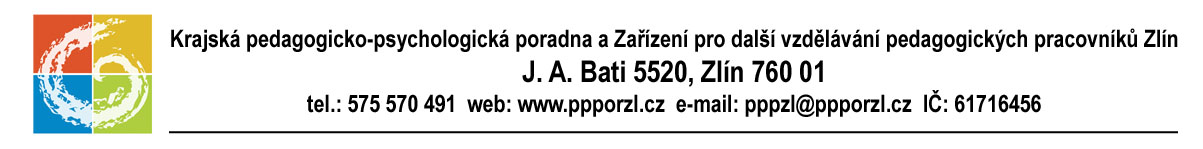 PROČ SE NEDAŘÍ PSANÍ ?Důvodů je několik a nebudeme hovořit o tělesných hendikepech vrozených či získaných /po úrazech vedoucí ruky/ :A) PŘEDČASNÁ ZAŠKOLENÍ  DĚTÍ NEZRALÝCH PRO ŠD (CELKOVĚ SE, ŘEČOVĚ,  GM AJ.)Každoročně se do školy dostává malé procento dětí celkově nezralých pro školní docházku, tj. nepřipravených pro každodenní plnění školních povinností. Tyto děti jsou nápadné plachostí, nejistotou a obavou z mluvního projevu i projevu motorického /v hrubé i jemné motorice jsou méně obratné/. U těchto žáků dochází k výukovým nesnázím při nácviku základních školních dovedností, tj. i ve psaní. Jak těmto dětem pomoci? Extrémním řešením je návrat zpět do mateřské školy. Používaným řešením z nutnosti je zařazení žáka/kyně do individuální integrace, ale vše je pro tohoto žáka někdy dlouholetým martýriem ve 30% školní práce, tj. při psaní ve škole i doma.Jediným rozumným řešením je předcházet těmto situacím včasným vyšetřením ve školském poradenském zařízení, využitím odkladu školní docházky a v následujícím roce odkladu rozvíjet grafomotoriku co nejefektivnějším způsobem.B) NEPŘIPRAVENOST V GM U JINAK ZRALÝCH DĚTÍ PRO NÁSTUP ŠD (PO STRÁNCE SE A ŘEČOVÉ)Již dlouhodobým jevem v naší společnosti je skutečnost, že rezervy v kreslení nejsou na první pohled vidět a dospělému okolí tak uniká běžné vrstevnické srovnávání, které je časté tam, kde dítě nemá dokončenou výslovnost nebo jiným způsobem narušenou řeč. Rodiče si zvykli při vývojových nesnázích v řeči a výslovnosti navštěvovat logopedické ambulance, kde se však kliničtí logopedi grafomotorikou nezabývají, ke škodě těchto klientů.V současném životě navíc dochází k přesycení vizualizací dostupnými médii v rodinách, jako jsou TV, DVD přehrávače, PC hry, aj. Řada dětí je akcelerovaná v používání elektroniky, pokud je i jejich řeč v normě, stávají se v sociálním okolí nenápadní. Většinou pak uniká to, že nemají vytvořené grafomotorické návyky. Pokud si ani v mateřské škole tohoto nevšimnou nebo rodiče neupozorní na nevyrovnanost předškolní připravenosti, stává se, že tyto děti nastoupí do školy a nemusí u nich hned v prvním pololetí první třídy dojít k selhání, ale dochází k němu postupně až ve druhé třídě.  U těchto žáků pak hovoříme o jisté vývojové nedostačivosti, resp. specifické vývojové poruše učení v oblasti psaní – dysgrafii nebo dysortografii.Jak pomoci? Opět je nutným řešením zařazení mezi žáky se speciálními vzdělávacími potřebami.Prevence spočívá ve včasném upozornění na nerozvinutost ještě v mateřské škole a možnost odkladu ŠD nebo intenzivní rozvoj pod vedením odborníka pro oblast grafomotoriky.C) PŘETRVÁVAJÍCÍ NEVYHRANĚNOST V UŽÍVÁNÍ RUKY – AMBIDEXTRIE P X L  POZOR – někteří rodiče i školy zkoušejí, aby dítě „pracovalo“ oběma rukama paralelně, na zkoušku „a potom se uvidí“?Jestliže víme, že v některých případech dozrává laterální preference u dětí až před devátým rokem, nemůžeme tak preventivně využít 2-3 násobného odkladu školní docházky a ani by to nebylo vždy účelné. Proto se soustředíme na včasné vyšetření laterality ve školském poradenském zařízení, kde pomohou s rozhodnutím, kterou rukou psát. Další školní cesta je zde podporována tolerancí, příslušející žákům se SVPU dysgrafického, dysortografického typu.  Žák/yně doházejí na podpůrná cvičení do dyslektického kroužku ve škole a mají možnost odborných konzultací u příslušného odborného pracovníka poradny, která pravidelně se školou spolupracuje.D) PROJEVY ORGAN.NEZRALOSTI CNS – SND. ADHD, ADD – KTERÉ BÝVAJÍ ČASTO ZDROJEM SNÍŽENÉ GRAFOMOTORICKÉ OBRATNOSTIŽáci/kyně s vývojovou nezralostí CNS mívají velmi často specifické výukové obtíže, které se manifestují dyslektickými a dysortografickými obtížemi, tj. obtížemi ve čtení a psaní. Buď je jejich písmo neobratné až nečitelné z překotnosti prováděných pohybů nebo je jejich písmo pomalé a neobratné díky zpomalené pohyblivosti rukou.Pomocí je pochopitelně zařazení mezi žáky se speciálními vzdělávacími potřebami s dlouholetou individualizovanou pomocí a tolerancí ve školní práci.E)NESNÁZE V PSANÍ AKUTNÍ ČI CHRONICKÉ V SOUVISLOSTI S NEUROTICKÝM TERÉNEM VE VÝVOJI DÍTĚTE Tyto obtíže v psaní nejsou způsobeny vývojovou nezralostí nebo specifickou vývojovou poruchou. Jsou projevem získané specifiky při výchovném a výukovém vedení v rodině a ve škole.                                                                                                                                           Neurotická reaktivita je výsledkem často i krátkodobého, ale silného emocionálního tlaku v okolí žáka/kyně.K emocionálnímu přetížení v rodině dochází při disharmonii ve vztazích, při zvýšených požadavcích ambiciózních rodičů na výkony psychické i fyzické (např. ve sportu). Problémy v psaní mohou mít malí hokejisté, kteří mají unavené ruce a prsty z držení hokejky.  K obdobnému přetížení však dochází v různém školním věku u dívek i chlapců.Ve škole bývají důvody ve vztahových nedorozuměních mezi spolužáky (strach ze šikany nebo z již probíhající šikany). Obava ze selhání v písemkách snižuje jejich zvládání, deformuje jejich provádění nebo přímo blokuje jejich vytvoření, resp. dochází k tzv. neurotickým blokádám paměti, které postihují mluvní odpovědi nebo i písemná vyjadřování se.  Pomoc ve škole i v rodině je závislá na vzájemné spolupráci a prevenci – vyšetření, zjištění příčin a následné jejich odstranění nebo alespoň kladné zkorigování výchovně výukových postupů.